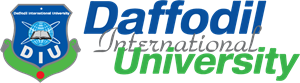 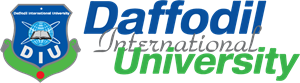 Department of Electrical and Electronic EngineeringSeptember 18, 2022Interview for Teaching Assistant Following candidates are asked to present for an interview on Tuesday, 11:00 AM, 20 September 2022 (EEE Office-Engineering Complex)EEE Office, DIUName Shift IDRiad Ahmed EVENING191-33-880MD. Lutful HaqueMORNING191-33-5059MD RasheduzzamanMORNING191-33-5022Tashin Farhad DipMORNING191-33-5102MD. Sharif UddinMORNING182-33-4748Alindo Ghosh AntuMORNING192-33-5246Tasnia Benta Reza SharilaMORNING191-33-5133Khursad MahammudEVENING201-33-1114Md. Ahad AliMORNING191-33-4997Shohanur RahmanMORNING191-33-5058Nahid HasanEVENING191-33-913Abu Saleh Mohammad SabbirMORNING191-33-5108Md. Tanvir HossainEVENING191-33-825Md. Masud RanaMORNING191-33-929Abu HuriraEVENING201-33-1202Joty LaskerEVENING201-33-5338Tuli AkterMORNING191-33-5075Md. Harunur RashidEVENING191-33-900Sakibul HasanEVENING191-33-893Reduan AhamadEVENING191-33-907Sajeeb ChandroMORNING192-33-962Rifah Tasnim IslamMORNING192-33-5173